Радужные лоскуткиЗанятие 10.11.2020Тема «Название и назначение основных машинных швов»Узнаете:-о том, как шили одежду, пока не изобрели швейную машину;- как называются основные машинные швы;- зачем специальные термины, которые применяют при выполнении машинных швов;- требования к выполнению швов.Задание. Ознакомьтесь с содержанием текста, рассмотрите рисунки, схемы швов. Как называются швы, которые используют при стачивании деталей в лоскутном шитье?Сегодня мы будем говорить о таких базовых понятиях, как машинные швы. Швы, выполняемые на швейной машинке, называются машинными. Сегодня широко используют клеевые, сварные  способы, но ниточный способ соединения деталей, обработки краев и отделки изделий наиболее популярен.  Изобретение швейной машины пришлось на первую половину восемнадцатого века. А вот швейная игла была известна человечеству ещё со времён неолита. Начиная от каменного века и до века восемнадцатого портные прекрасно ей обходились. Чем дальше вглубь истории, тем проще были фасоны одежды. В них применялся минимум швейных работ. Например, в античных цивилизациях одеяния зачастую представляли собой отрез материи, которым просто оборачивали тело, а свободные концы завязывали особым узлом или скрепляли застёжками в виде фибул и аграфов.Когда же платье стало более затейливым, появились так называемые белошвейки. Эти мастерицы ловко управлялись с иголкой и ниткой, и демонстрировали чудеса утончённой работы. Маленькие и частые стежки были практически неразличимы, сливаясь воедино с текстильным материалом. От этого швы получались не только аккуратными, но и очень прочными.Ручной труд белошвеек длительное время возводил одежду в статус дорогого удовольствия даже для состоятельных представителей общества. Поэтому к платью относились бережно и носили его долго, вплоть до полного износа. С появлением швейных машин возросла производительность труда, а значит и объёмы производства, что ощутимо снизило себестоимость предметов одежды.Кстати дорогие коллекционные наряды, представленные в единственном экземпляре или мизерными тиражами, до сей поры шьются вручную обычной иголкой.Машинные швы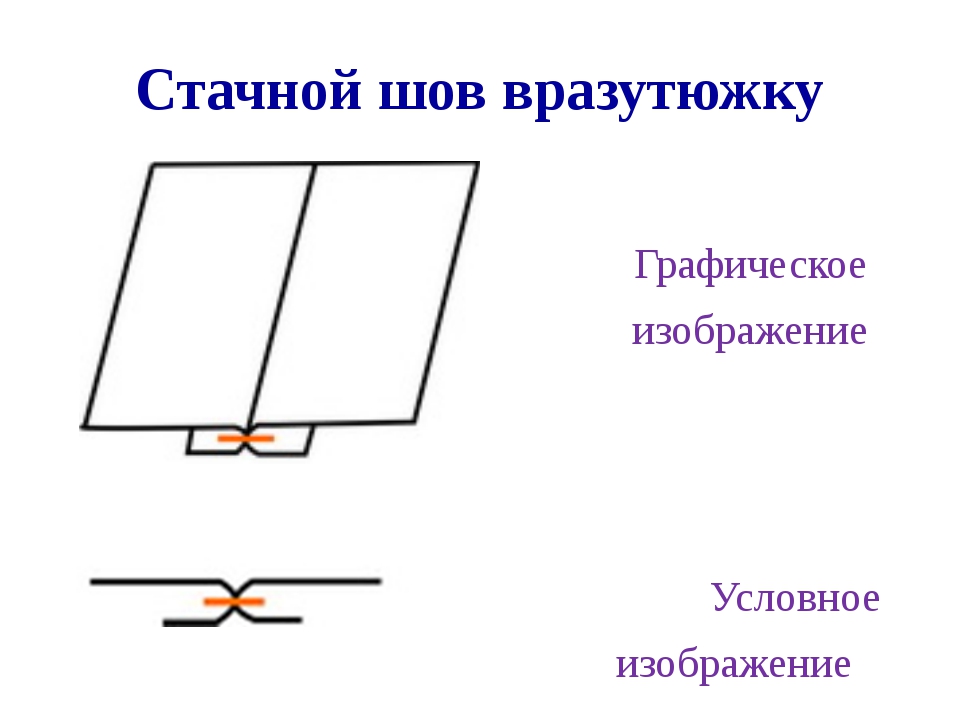 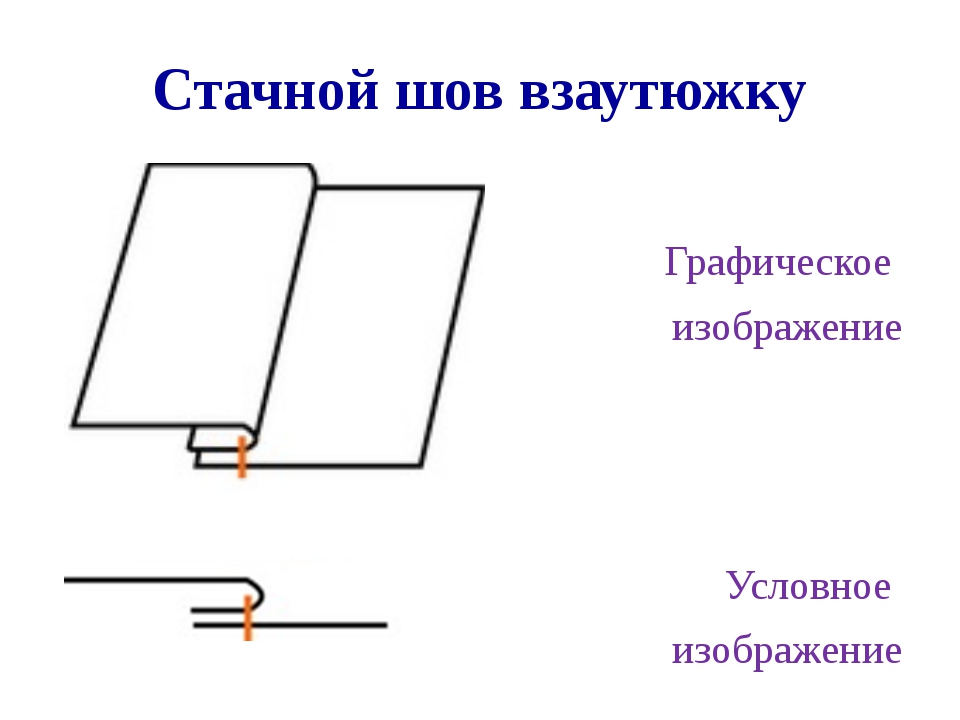 НАЗВАНИе выполняемой РАБОТы – СТАЧИВАНИЕ Соединение 2-х или нескольких равных или приблизительно равных по величине деталей по совмещенным краям.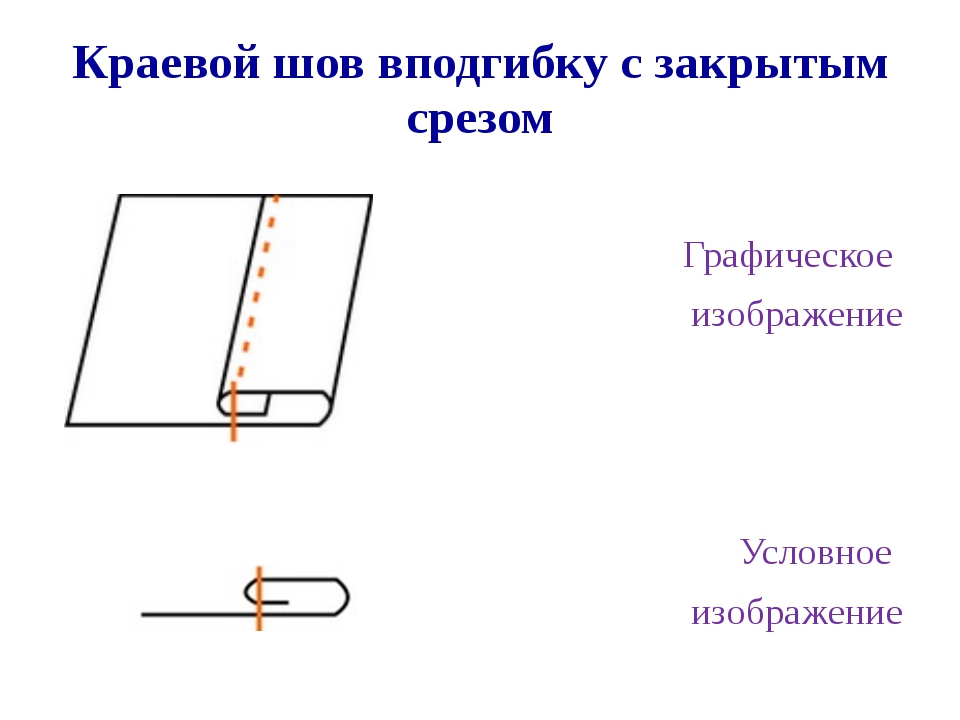 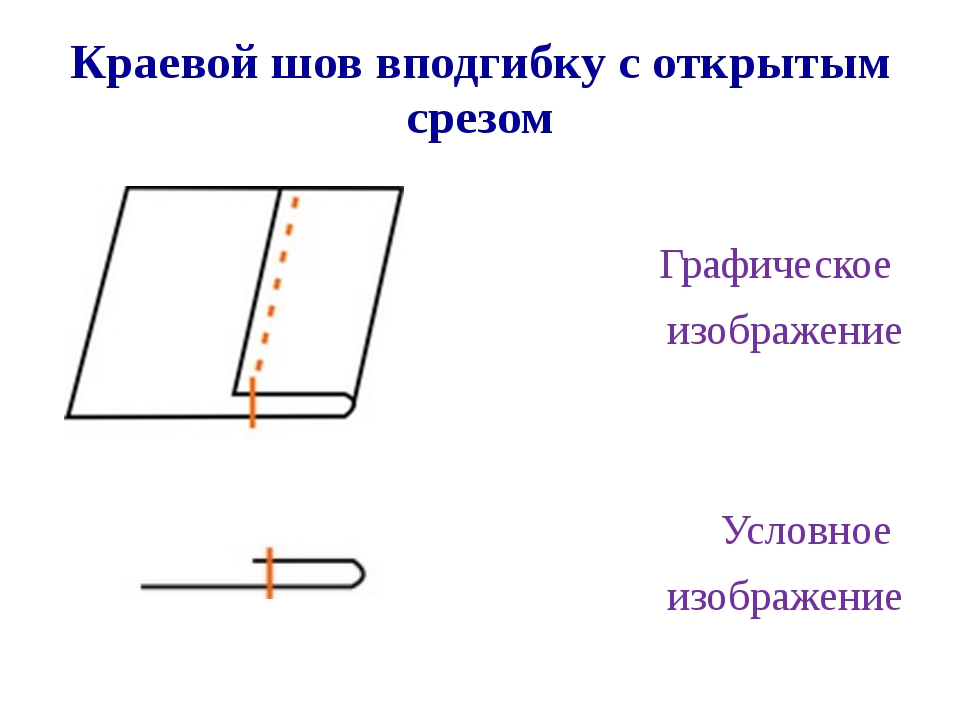 НАЗВАНИе выполняемой РАБОТы – ЗАСТРАЧИВАНИЕ Прокладывание строчки для закрепления подогнутого края детали.Терминология машинных работ В инструкциях по шитью и описаниях к мастер-классам часто встречаются похожие названия швейных операций, но при этом они абсолютно разные.ТЕПЕРЬ ПОЗНАКОМИМСЯ С НАЗВАНИЯМИ МАШИННЫХ РАБОТ И УЗНАЕМ, ЧТО ОНИ ОЗНАЧАЮТ.СТАЧИВАНИЕСоединение 2-х или нескольких равных или приблизительно равных по величине деталей по совмещенным краям.ПРИТАЧИВАНИЕСоединение 2-х или нескольких разных по величине деталей.ОБТАЧИВАНИЕСоединение 2-х деталей по краю с последующим вывертыванием их на лицевую сторону.ВТАЧИВАНИЕНиточное соединение 2-х деталей по овальному контуру.НАСТРАЧИВАНИЕПрокладывание строчки при наложении одной детали на другую для их соединения; закрепление припусков шва и складок, направленных в одну сторону.РАССТРАЧИВАНИЕПрокладывание строчек на деталях для закрепления припусков шва и складок, направленных в противоположные стороны.ЗАСТРАЧИВАНИЕПрокладывание строчки для закрепления подогнутого края детали или изделия, складок, вытачек, защипов.Требования к выполнению машинных швовШвы представляют собой составляющую качества изделия, поэтому к ним предъявляются очень высокие требования:Машинные строчки должны быть ровными.Ширина шва должна быть одинаковой по всей длине шва.Строчка при растяжении не должна лопаться.Стежки должны быть качественными: одинаковыми по длине и переплетение нитей челночного стежка должно быть в середине толщины ткани.Ткань по шву не должна быть припосажена (присборена).Концы строчек в швах должны быть закреплены.Строчка должна быть целостной. Если по какой-то причине строчка была не закончена, то необходимо ее продолжить только, сделав закрепку. На отделочных швах «надставки» не допускаются. Строчку необходимо распороть и выполнить заново.